Good Morning 5/6B – Year 5 children! I hope that you all enjoyed last week’s tasks and you have managed to keep busy and speak to your family and friends that you’ve not seen for a while.  I hope they enjoyed your space stories!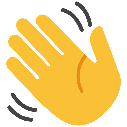 Well, this is the last week before Half Term and then you can have a week’s rest from school work – but make sure that you are having fun at home spending your time doing something different and relaxing.  This Friday would have been Grandparents Day in school and Thursday afternoon would have been parents afternoon.  We are very sorry that we haven’t been able to organise these days for you but it is better that everyone is home safe and sound and video calling instead.  The weather was nice last week and I hope that you got out into your gardens.  Hopefully last week’s ice hockey game cooled you down a bit!It’s time to set you some more work!  This is Week 5 of the Summer Term and I hope you enjoy the tasks I have set.  Remember, the work here is for you to access, but every home is different and all your situations at home may be different too.  Try not to worry if you can’t concentrate or complete all of the tasks.  They are just ideas for you to do to continue your learning; we understand if you are not able to do some of them – do the best you can, as always!  I can see lots of you have been making a big effort on Mathletics – some amazing scores once again!  Well done, keep up the good work.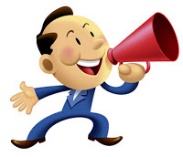 Remember that there are teachers in school every day and that if you need help with anything or if you have any questions about the work that I have set, then you can ring the school office on 01400 659001.  Even if I am not in school that day, I will be sent a message. If you didn’t get a chance to look at the booklet from last week, and you are wanting a booklet to complete with lots of maths, reading and SPaG questions to keep you going, then click on the following link.  Don’t worry about whether you have a printer, you could just write your answers on some paper instead.  https://digify.com/a/#/view/83f8c30889094576a0046de0ce5c2c70 and here is the answer booklet (TOP SECRET) https://digify.com/a/#/view/4b8c46282109485f82142b3f3e9c0b40 Keep safe, love from  Mrs Birchenall, Mrs Mulhall and Mrs Hildred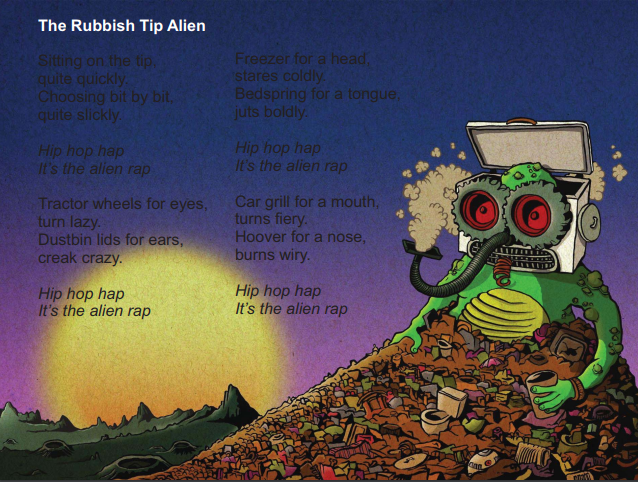 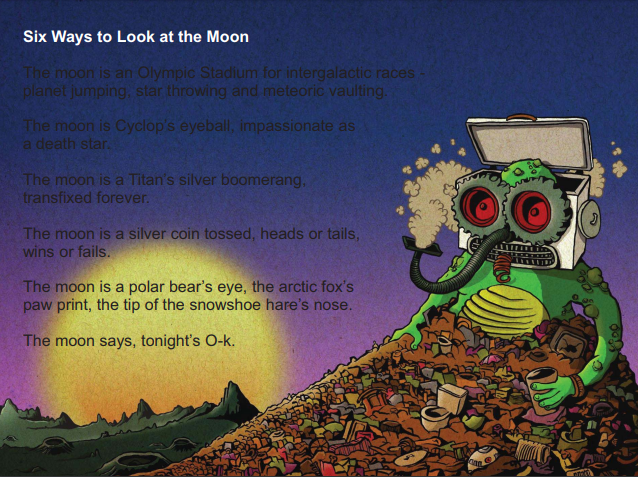 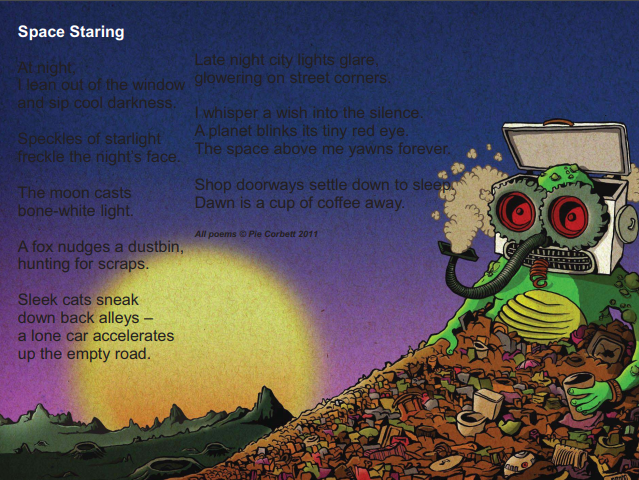 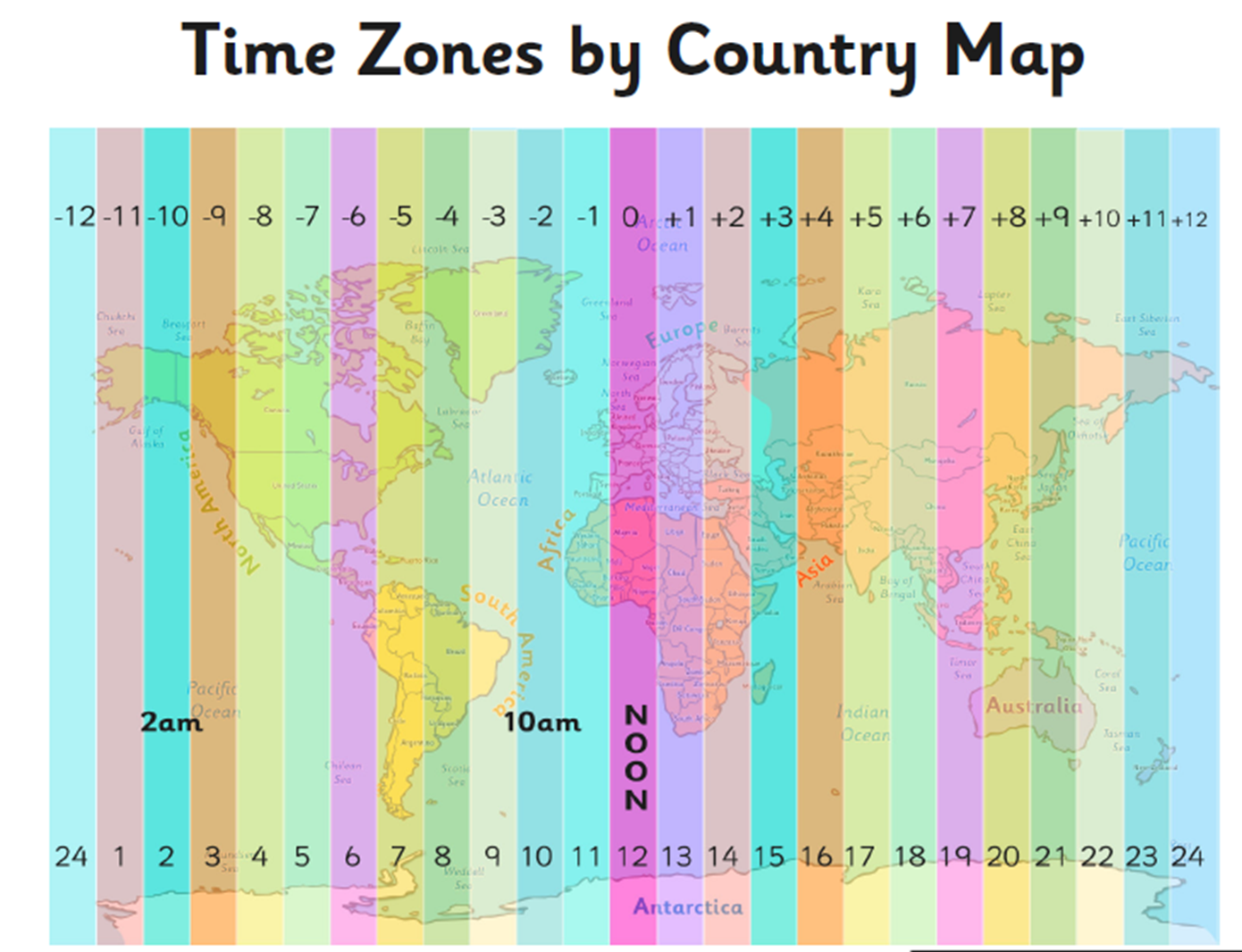 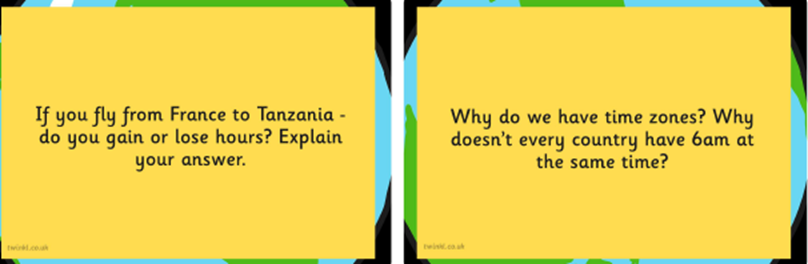 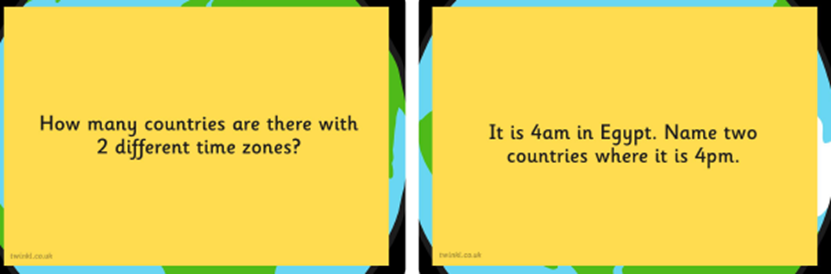 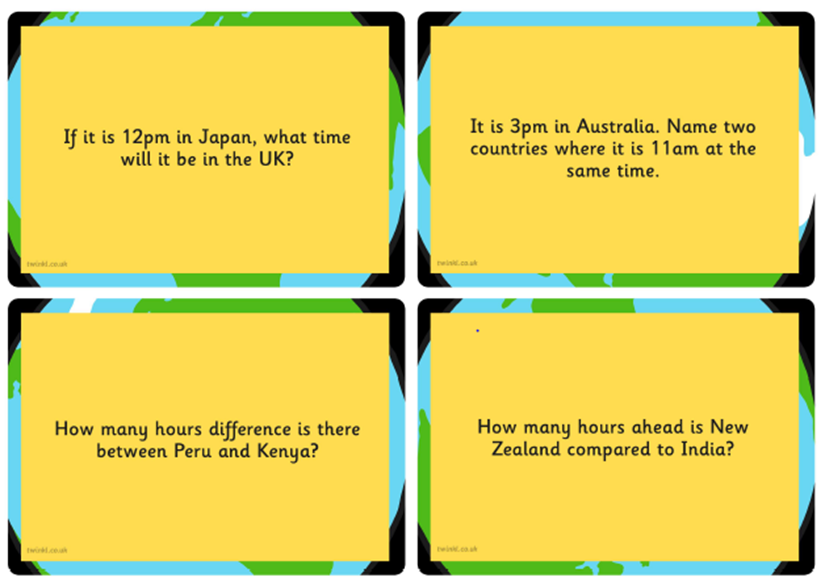 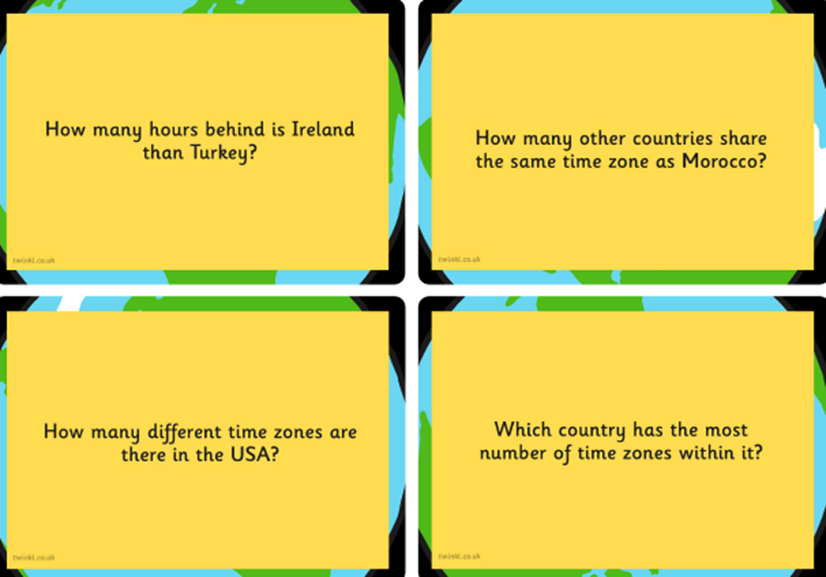 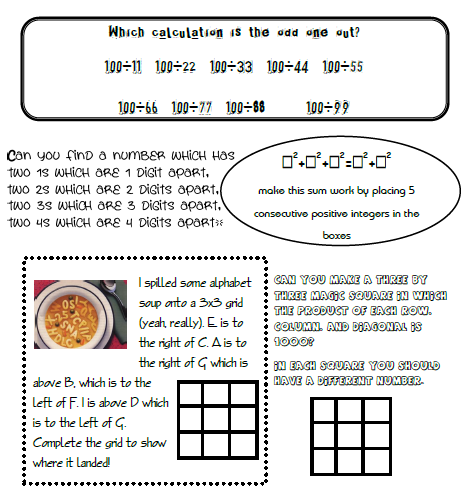 MathsPlease continue to complete your daily maths lesson, using the White Rose resources from the website.  There may or may not be a sheet available each day this week (they keep changing their minds!), but if not, just have a go at the questions on the video, on a piece of paper.  Remember to also follow the links to BBC Bitesize for even more practise. You can find your lessons here: https://whiterosemaths.com/homelearning/year-5/  Please move onto the section labelled ‘Summer Term Week 5 w/c 18th May’.  The videos are also available on Facebook, if the website is overloaded.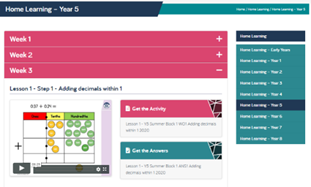 Of course, I’ll continue to set tasks on Mathletics, but only do these if you have spare time!Want an extra challenge? Complete the sheet below.ScienceThis week, we’re learning more about day and night by investigating time zones around the world.  Have a look at: https://www.bbc.co.uk/bitesize/topics/zvsfr82/articles/zjk46v4  there’s even a little game to play!If you enjoy a challenge, you might like to have a go at the questions on the cards below – perhaps you could print them, share them with Mum or Dad and see who gets the most right!  I’ve included a time zone map, but it’s not quite as clear as I’d like.  I suggest you either use one from an atlas or try this interactive website, where you can search for the countries and see them pinpointed: https://24timezones.com/timezone-map  Perhaps you have friends in other countries – what time is it with them?  Think about all the places you might have been on holiday or have read about in books.  I wonder what time it is for them?Literacy – Space PoetryHave a read of the three poems I have included below.  They are all by Pie Corbett who is an amazing children’s author and poet.  Last week you wrote a story along the theme of space.  This week, I would like you to write a poem.  Monday: space is a fascinating and complex subject.  Today I would like you to complete some space research.  Here are some fab websites to help get you started:NASA website www.spaceplace.nasa.gov/en/kids/ Leicester Space Centre www.spacecentre.co.uk London Science Museumwww.sciencemuseum.org.uk/visitmuseum/galleries/space.aspx Activities availablewww.bobthealien.co.uk/marsmiss.htm Tuesday: Decide on a theme.  You could focus on space travel, fictional aliens, an unknown planet or something more factual.  It is totally up to you.  Enjoy spending some time thinking.  Jot down any interesting words you come across that you could use in your poetry writing.  Remember, in poems every word is chosen for a reason.Wednesday: plan your poem.  Create a cloudburst of ideas on a piece of paper just like I do on the board at school.  Some of these ideas you will keep, others you will decide against.  Think about the story of your poem.  What journey are you taking your audience on?  Plan each verse around that adventure.  Thursday: write a first draft of your space poem.  You will need to play around with the vocabulary at this stage.  I always find it is best just to write what comes out of my head and then from those little acorns of ideas, great oak trees grow!  Remember, poetry can rhyme, or not.  It can have the same number of lines per verse (stanza) or not.  It is up to you.  Friday: perform your poem to your grandparents/other family members not with you at the moment - remotely via video call perhaps (ask your parents to be your camera crew).  If you are too shy to perform it live, why not ask someone to record you and then send it to your grandparents or other relatives.  PEI hope that you are still enjoying PE with Joe Wicks and it helps you to be ready for the day ahead. If any of you have done any of the 2.6 challenge, don’t forget to let the school know!  Keep training like an astronaut!  For more information, visit:  https://www.stem.org.uk/missionx and click on CHALLENGE to register (please ask mums and dads to do this bit for you).HistoryThe innovation we’re learning about this week is an important one for many of our families – flight!  I’d like you to research the history of flight and see if you can find out about a very important invention which took place in Cranwell!  There are many interesting websites, but here are some suggestions:https://www.theschoolrun.com/homework-help/history-of-flight  https://www.bbc.co.uk/bitesize/topics/zvb76v4/articles/zdcskmn  https://www.dkfindout.com/uk/transport/history-aircraft/  (super website – click on the images to find out more).https://www.historylearningsite.co.uk/inventions-and-discoveries-of-the-twentieth-century/the-jet-engine / Can you make a timeline of all the different ‘aircraft’?Music and DramaAct out your favourite filmPick your favourite film and see how much of it you can act out from memory. If you've got family members who want to join, assign everyone different characters, and if you're a solo performer, why not act it out with your dolls and teddies? Become a singer/songwriterWhether you want to be a solo artist or form a group with your family members, use this time to make up a song! Pick a theme (or ask someone else to) and see if you can make a song based on the theme. Remember, anything can be a musical instrument, so get creative and figure out how to make music in a totally unique way.ScienceThis week, we’re learning more about day and night by investigating time zones around the world.  Have a look at: https://www.bbc.co.uk/bitesize/topics/zvsfr82/articles/zjk46v4  there’s even a little game to play!If you enjoy a challenge, you might like to have a go at the questions on the cards below – perhaps you could print them, share them with Mum or Dad and see who gets the most right!  I’ve included a time zone map, but it’s not quite as clear as I’d like.  I suggest you either use one from an atlas or try this interactive website, where you can search for the countries and see them pinpointed: https://24timezones.com/timezone-map  Perhaps you have friends in other countries – what time is it with them?  Think about all the places you might have been on holiday or have read about in books.  I wonder what time it is for them?Literacy – Space PoetryHave a read of the three poems I have included below.  They are all by Pie Corbett who is an amazing children’s author and poet.  Last week you wrote a story along the theme of space.  This week, I would like you to write a poem.  Monday: space is a fascinating and complex subject.  Today I would like you to complete some space research.  Here are some fab websites to help get you started:NASA website www.spaceplace.nasa.gov/en/kids/ Leicester Space Centre www.spacecentre.co.uk London Science Museumwww.sciencemuseum.org.uk/visitmuseum/galleries/space.aspx Activities availablewww.bobthealien.co.uk/marsmiss.htm Tuesday: Decide on a theme.  You could focus on space travel, fictional aliens, an unknown planet or something more factual.  It is totally up to you.  Enjoy spending some time thinking.  Jot down any interesting words you come across that you could use in your poetry writing.  Remember, in poems every word is chosen for a reason.Wednesday: plan your poem.  Create a cloudburst of ideas on a piece of paper just like I do on the board at school.  Some of these ideas you will keep, others you will decide against.  Think about the story of your poem.  What journey are you taking your audience on?  Plan each verse around that adventure.  Thursday: write a first draft of your space poem.  You will need to play around with the vocabulary at this stage.  I always find it is best just to write what comes out of my head and then from those little acorns of ideas, great oak trees grow!  Remember, poetry can rhyme, or not.  It can have the same number of lines per verse (stanza) or not.  It is up to you.  Friday: perform your poem to your grandparents/other family members not with you at the moment - remotely via video call perhaps (ask your parents to be your camera crew).  If you are too shy to perform it live, why not ask someone to record you and then send it to your grandparents or other relatives.  PEI hope that you are still enjoying PE with Joe Wicks and it helps you to be ready for the day ahead. If any of you have done any of the 2.6 challenge, don’t forget to let the school know!  Keep training like an astronaut!  For more information, visit:  https://www.stem.org.uk/missionx and click on CHALLENGE to register (please ask mums and dads to do this bit for you).HistoryThe innovation we’re learning about this week is an important one for many of our families – flight!  I’d like you to research the history of flight and see if you can find out about a very important invention which took place in Cranwell!  There are many interesting websites, but here are some suggestions:https://www.theschoolrun.com/homework-help/history-of-flight  https://www.bbc.co.uk/bitesize/topics/zvb76v4/articles/zdcskmn  https://www.dkfindout.com/uk/transport/history-aircraft/  (super website – click on the images to find out more).https://www.historylearningsite.co.uk/inventions-and-discoveries-of-the-twentieth-century/the-jet-engine / Can you make a timeline of all the different ‘aircraft’?Music and DramaAct out your favourite filmPick your favourite film and see how much of it you can act out from memory. If you've got family members who want to join, assign everyone different characters, and if you're a solo performer, why not act it out with your dolls and teddies? Become a singer/songwriterWhether you want to be a solo artist or form a group with your family members, use this time to make up a song! Pick a theme (or ask someone else to) and see if you can make a song based on the theme. Remember, anything can be a musical instrument, so get creative and figure out how to make music in a totally unique way.GermanI hope you have been enjoying practising your German using Duo Lingo.  I must say I am enjoying my German and when I chatted to you all, lots of you said you were enjoying it too. I am looking forward to hearing how much you have learnt!   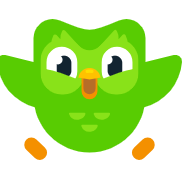 Keep practising – it’s quite fun  https://www.duolingo.com/ReadingI hope you are enjoying your super reading dens.  If it is nice weather this week, why not create a relaxing reading space in the garden? Keep practising reading out loud, even if it is just to the bees   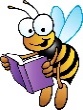 If you are running out of books to read, then try the following: Remember David Walliams is reading every day at 11am https://www.worldofdavidwalliams.com/elevenses/ Or on Audible, all of their stories are free at the moment.  Just choose one and listen. https://stories.audible.com/start-listen  Or why not try Oxford Owl’s free online library https://www.oxfordowl.co.uk/for-home/find-a-book/library-page which has lots of your favourites from school!Just for Fun!!!Make sock puppets and put on a showGet crafty and make sock puppets! Add googly eyes to an old sock and any other decoration to create your sock puppet character - why not draw on a mouth or glue some colourful fur to the top as hair. The possibilities are endless.Obstacle CourseYou can never go wrong with an obstacle course, and they're a great way to improve coordination and motor skills. Set up a course all around the house with a range of different activities and motions, from throwing ping pong balls into a bucket to collecting Lego bricks along the way. The best part? It can be set up entirely indoors if it's a rainy day.PEI hope that you are still enjoying PE with Joe Wicks and it helps you to be ready for the day ahead. If any of you have done any of the 2.6 challenge, don’t forget to let the school know!  Keep training like an astronaut!  For more information, visit:  https://www.stem.org.uk/missionx and click on CHALLENGE to register (please ask mums and dads to do this bit for you).HistoryThe innovation we’re learning about this week is an important one for many of our families – flight!  I’d like you to research the history of flight and see if you can find out about a very important invention which took place in Cranwell!  There are many interesting websites, but here are some suggestions:https://www.theschoolrun.com/homework-help/history-of-flight  https://www.bbc.co.uk/bitesize/topics/zvb76v4/articles/zdcskmn  https://www.dkfindout.com/uk/transport/history-aircraft/  (super website – click on the images to find out more).https://www.historylearningsite.co.uk/inventions-and-discoveries-of-the-twentieth-century/the-jet-engine / Can you make a timeline of all the different ‘aircraft’?Music and DramaAct out your favourite filmPick your favourite film and see how much of it you can act out from memory. If you've got family members who want to join, assign everyone different characters, and if you're a solo performer, why not act it out with your dolls and teddies? Become a singer/songwriterWhether you want to be a solo artist or form a group with your family members, use this time to make up a song! Pick a theme (or ask someone else to) and see if you can make a song based on the theme. Remember, anything can be a musical instrument, so get creative and figure out how to make music in a totally unique way.Just because…Create your own recipe bookThink about your favourite meals and snacks that your mum, dad and other family members make for you.  Find out how to make them and then write down the recipes neatly and carefully.  Decorate each recipe page and then stick them together.  Make a front and back cover and then present it to someone you care about.  They will be pleased to see the recipes they make for you featuring in your all-time-favourites book. ReadingI hope you are enjoying your super reading dens.  If it is nice weather this week, why not create a relaxing reading space in the garden? Keep practising reading out loud, even if it is just to the bees   If you are running out of books to read, then try the following: Remember David Walliams is reading every day at 11am https://www.worldofdavidwalliams.com/elevenses/ Or on Audible, all of their stories are free at the moment.  Just choose one and listen. https://stories.audible.com/start-listen  Or why not try Oxford Owl’s free online library https://www.oxfordowl.co.uk/for-home/find-a-book/library-page which has lots of your favourites from school!Just for Fun!!!Make sock puppets and put on a showGet crafty and make sock puppets! Add googly eyes to an old sock and any other decoration to create your sock puppet character - why not draw on a mouth or glue some colourful fur to the top as hair. The possibilities are endless.Obstacle CourseYou can never go wrong with an obstacle course, and they're a great way to improve coordination and motor skills. Set up a course all around the house with a range of different activities and motions, from throwing ping pong balls into a bucket to collecting Lego bricks along the way. The best part? It can be set up entirely indoors if it's a rainy day.